HW 9-3						Name: ________________________________Secondary III						Date: __________________ Class: ________Solve the following equations graphically1.  			2.  		    3.  Solve the following equations algebraically4.    					5.    6.    					7.    8.   					9.    10. 		11.  The price P of a gallon of gas after t years is given by the equation P = P0 ( 1 + r )t where P0 is the initial price of gas and r is the rate of inflation. If the price of a gallon of gas is currently $3.25, how long will it take for the price to rise to $4.00 if the rate of inflation is 10.5%?12.  A veterinarian has instructed Harrison to give his dog one 325-mg aspirin tablet for arthritis.  The amount of aspirin, A, remaining in the dog’s body after t minutes can be expressed by .  How long will it take for the amount of aspirin to drop to 50-mg? 13.How long will it take for a $150 initial investment in an account that pays 3.8% compounded continuously to grow to $1,500?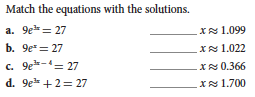 14.  Review  The population of Smallville in the year 1890 was 6,250.  Assume the population increased at a rate of 2.75% per year.  Find the population in 1915.  Find the population in 1940.  Selected Answers:2. x=0.474. x=3.366. x=-0.168. x=4.4010. x=-5, 412. 2.08 years10. 20 times more severe11. x=1.0999 Bx=0.341 Dx=0.366 Ax=1.700 C